*Note:  All indented and italic components are part of the package. *Note:  All indented and italic components are part of the package.  *Note:  All indented and italic components are part of the package.  *Note:  All indented and italic components are part of the package.  *Note:  All indented and italic components are part of the package.  *Note:  All indented and italic components are part of the package.  *Note:  All indented and italic components are part of the package.  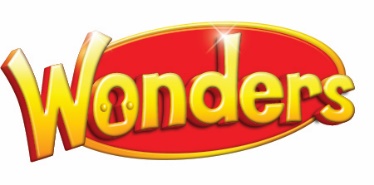 Wonders California Free With OrderGrade KWonders California Free With OrderGrade KWonders California Free With OrderGrade KCalifornia Sellable PackagesCalifornia Sellable PackagesCalifornia Sellable PackagesISBNDescriptionQty.0076776883Wonders CA Grade K  SE Bundle w/8 Years Subscription20002137550X         Student Workspace w/8 year Subscription002142845X         Wonders California Grade K Reading Writing Workshop PKG0076787257Wonders CA Grade K, Close Reading Companion 8-Year print bundle20002131134XELD Support - My Language Grade K Book 1 year consumable100021193363Literature Big Book Pkg. Grade K1California Free With Order PackagesCalifornia Free With Order PackagesCalifornia Free With Order PackagesISBNDescriptionQty.L1.1014715Classroom Resource Material Grade K Box 1 of 210076772136        Wonders Your Turn Practice Book Grade K0021319782   Decodable Readers - Unit 10021313032   Decodable Readers - Unit 20021313164   Decodable Readers - Unit 30021312672   Decodable Readers - Unit 40021313571   Decodable Readers - Unit 5002130145X   Decodable Readers - Unit 6002131117X   Decodable Readers - Unit 70021303452   Decodable Readers - Unit 80021311773   Decodable Readers - Unit 90021331030   Decodable Readers - Unit 100021368694   Decodable Readers - Long Vowel ExpressL1.1014716Classroom Resource Material Grade K Box 2 of 21002119369X        Reading Wonders Interactive Read Aloud Cards Grade K0021193681   Reading Wonders Visual Vocabulary Cards Grade K0076768090   Reading Wonders Large Sound Spelling Cards Grades K-60021193614   Reading Wonders Retelling Cards Grade K0021192901   Reading Wonders High Frequency Word Cards Grade K0021195595   Reading Wonders Photo Cards Grades K-20021192936   Reading Wonders Workstation Activity Cards Package Grade K0021339732   Wonders California SBAC Unit Assessment Grade K0021330867   Wonders California SBAC Benchmark Assessment Grade KCalifornia Free With Order Grade K (Cont.)California Free With Order Grade K (Cont.)California Free With Order Grade K (Cont.)ISBNDescriptionQty.Classroom Resource Material Grade K Box 2 of 2 (cont.)0076779548         Wonders Placement and Diagnostic Assessment Grades K-10021314519         Wonders for English Learners California Teachers Edition, Grade K0021311374         Wonders for English Learners Assessments Grade K0021391106         Wonders for English Learners Language Transfer Handbook. Grades K-60021314233         Wonders for English Learners Language Development Practice BLM Grades K-10021303592         Wonders for English Learners Language Development Practice Cards Grades K-1Grade K PrepacksGrade K PrepacksGrade K Prepacks0021427542Wonders California Teacher Edition Package Grade K10021392625Wonders Reading Writing Workshop Big Book Package Grade K10021193347Reading Wonders Leveled Reader Package Approaching Grade K10021194904Reading Wonders Leveled Reader Package On-Level Grade K10021193371Reading Wonders Leveled Reader Package Beyond Grade K10021194645Reading Wonders Leveled Reader Package ELL Grade K1Wonders California Free With OrderWith the purchase of an 8 Year Program 2 Offer, Grade 1Wonders California Free With OrderWith the purchase of an 8 Year Program 2 Offer, Grade 1Wonders California Free With OrderWith the purchase of an 8 Year Program 2 Offer, Grade 1California Sellable PackagesCalifornia Sellable PackagesCalifornia Sellable PackagesISBNDescriptionQty.0076776891Wonders CA Grade 1 SE Bundle w/8 Years Subscription200021376263         Student Workspace w/8 Year subscription0021308209         Print Reading Writing Workshop, Vol. 10021318050         Print Reading Writing Workshop, Vol. 20021305242         Print Reading Writing Workshop, Vol. 30021301727         Print Reading Writing Workshop, Vol. 40021389195         Print Literature Anthology, Vol. 10021390185         Print Literature Anthology, Vol. 20021445265         Print Literature Anthology, Vol. 30021369089         Print Literature Anthology, Vol. 40076787265Wonders CA Grade 1, Close Reading Companion 8-Year Print bundle200021304130ELD Support- My Language Book Grade 1 1 year consumable 10California Free With Order PackagesCalifornia Free With Order PackagesCalifornia Free With Order PackagesISBNDescriptionQty.L1.1014720Classroom Resource Material Grade 1 Box 1 of 310021195390        Reading Wonders Interactive Read Aloud Cards Grade 10021195374        Reading Wonders Visual Vocabulary Cards Grade 1L1.1014721Classroom Resource Material Grade 1 Box 2 of 310021195382        Wonders Retelling Cards Grade 10021195595        Reading Wonders Photo Cards Grades K-20021195218        Reading Wonders Workstation Activity Cards Package Grade 10076768090        Reading Wonders Large Sound Spelling Cards Grades K-60021195587        Reading Wonders High Frequency Word Cards Grade 10021292051        Reading Wonders leveled Reader Lesson Cards Grade 10021361959        Wonders California SBAC Unit Assessment Grade 10021302049        Wonders California Weekly Assessment Grade 10021308764        Wonders California SBAC Benchmark Assessment Grade 10076779548        Wonders Placement and Diagnostic Assessment Grades K-10021303649        Wonders for English Learners California Teachers Edition0021399034        Wonders for English Learners Visual Vocabulary Cards Grade 1002130999X        Wonders for English Learners Assessments Grade 10021327726        Wonders for English Learners Retelling Cards Grade 10021314233        Wonders for English Learners Language Development Practice BLM Grades K-1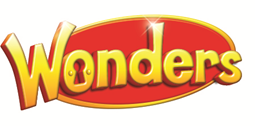 California Free With Order Grade 1 (Cont.)California Free With Order Grade 1 (Cont.)California Free With Order Grade 1 (Cont.)ISBNDescriptionQty.Classroom Resource Material Grade 1 Box 2 of 3 (cont.)0021391106        Wonders for English Learners Language Transfer Handbook0021303592        Wonders for English Learners Language Development Practice Cards Grades K-1L1.1016191Classroom Resource Material Grade 1 Box 3 of 310021318727        Decodable Readers - Unit 10021324964        Decodable Readers - Unit 2002130663X        Decodable Readers - Unit 30021325235        Decodable Readers - Unit 40021320349        Decodable Readers - Unit 50021318360        Decodable Readers - Unit 6Grade 1 PrepackGrade 1 Prepack0021427550Wonders California Teacher Edition Package Grade 110021274991Wonders Reading Writing Workshop Big Book Package Grade 110021195242Reading Wonders Literature Big Book Package Grade 110021195617Reading Wonders Leveled Reader Package Approaching Grade 110021195773Reading Wonders Leveled Reader Package On-Level Grade 110021196621Reading Wonders Leveled Reader Package Beyond Grade 110021195226Reading Wonders Leveled Reader Package ELL Grade 110021386986Wonders Grade 1, Trade Book Classroom Library Package1Wonders California Free With OrderWith the purchase of an 8 Year Program 2 Offer, Grade 2Wonders California Free With OrderWith the purchase of an 8 Year Program 2 Offer, Grade 2Wonders California Free With OrderWith the purchase of an 8 Year Program 2 Offer, Grade 2California Sellable PackagesCalifornia Sellable PackagesCalifornia Sellable PackagesISBNDescriptionQty.0076776913Wonders CA Grade 2 SE Bundle w/8 Years Subscription200021348820        Student Workspace w/8 Year subscription0021304920        Reading Writing Workshop0021340986        Literature Anthology0076787273Wonders CA Grade 2, Close Reading Companion 8-Year Bundle PTO200021303460Wonders ELD Expanding and Bridging Interactive Worktext Grade 2100021315469Wonders ELD Emerging Interactive Worktext Grade 2 Units 110021305196Wonders ELD Emerging Interactive Worktext Grade 2 Units 210021325189Wonders ELD Emerging Interactive Worktext Grade 2 Units 310021309191Wonders ELD Emerging Interactive Worktext Grade 2 Units 410021307377Wonders ELD Emerging Interactive Worktext Grade 2 Units 510021325642Wonders ELD Emerging Interactive Worktext Grade 2 Units 6 1California Free With Order PackagesCalifornia Free With Order PackagesCalifornia Free With Order PackagesISBNDescriptionQty.L1.1014729Classroom Resource Material Grade 2 Box 1 of 2 10076807215  Wonders Your Turn Practice Book Grade 20021370141  Decodable Readers - Unit 1002137015X  Decodable Readers - Unit 20021370168  Decodable Readers - Unit 30021370192  Decodable Readers - Unit 40021370176  Decodable Readers - Unit 50021370184  Decodable Readers - Unit 6L1.1014730Classroom Resource Material Grade 2 Box 2 of 210021186995  Reading Wonders Workstation Activity Cards Package Grade 20021189250  Reading Wonders Visual Vocabulary Cards Grade 20076768090  Reading Wonders Large Sound Spelling Cards Grades K-60021187770  Reading Wonders Interactive Read Aloud Cards Grade 20021302324  Wonders California Weekly Assessment Grade 2002131571X  Wonders California SBAC Benchmark Assessment Grade 2002130453X  Wonders California SBAC Unit Assessment Grade 20076779548  Wonders Placement and Diagnostic Assessment Grades K-1002129206X  Reading Wonders leveled Reader Lesson Cards Grade 2California Free With Order Grade 2 (Cont.)California Free With Order Grade 2 (Cont.)California Free With Order Grade 2 (Cont.)ISBNDescriptionQty.Classroom Resource Material Grade 2 Box 2 of 2 (cont.)        Wonders for English Learners Oral Language Cards Grade 20021380872        Wonders for English Learners Visual Vocabulary Cards Grade 20021331367        Wonders for English Learners Language Development Practice Cards Grades 2-30021311633        Wonders for English Learners California Teachers Edition0021391106        Wonders for English Learners Language Transfer Handbook0021312680        Wonders for English Learners Language Development Practice BLM Grades 2-30021316198        Wonders for English Learners Assessments Grade 2Grade 2 PrepackGrade 2 Prepack0021427585Wonders California Teacher Edition Package Grade 210021186723Reading Wonders Leveled Reader Package Approaching Grade 210021190518Reading Wonders Leveled Reader Package On-Level Grade 210021190526Reading Wonders Leveled Reader Package Beyond Grade 210021186987Reading Wonders Leveled Reader Package ELL Grade 211Wonders California Free With OrderWith the purchase of an 8 Year Program 2 Offer, Grade 3Wonders California Free With OrderWith the purchase of an 8 Year Program 2 Offer, Grade 3Wonders California Free With OrderWith the purchase of an 8 Year Program 2 Offer, Grade 3Wonders California Free With OrderWith the purchase of an 8 Year Program 2 Offer, Grade 3Wonders California Free With OrderWith the purchase of an 8 Year Program 2 Offer, Grade 3California Sellable PackagesCalifornia Sellable PackagesCalifornia Sellable PackagesCalifornia Sellable PackagesCalifornia Sellable PackagesISBNISBNDescriptionQty.Qty.007677693X007677693XWonders CA Grade 3 SE  Bundle w/8 Years Subscription252500213496650021349665       Student Workspace w/8 Year subscription00213317150021331715       Reading Writing Workshop00213417450021341745       Literature Anthology00767872810076787281Wonders CA Grade 3, Close Reading Companion 8-Year Bundle PTO252500213154850021315485Wonders ELD Expanding and Bridging Interactive Worktext Grade 3101000213058890021305889Wonders ELD Emerging Interactive Worktext Grade 3 Unit 11100213170700021317070Wonders ELD Emerging Interactive Worktext Grade 3 Unit 21100213168720021316872Wonders ELD Emerging Interactive Worktext Grade 3 Unit 31100213121250021312125Wonders ELD Emerging Interactive Worktext Grade 3 Unit 41100213264950021326495Wonders ELD Emerging Interactive Worktext Grade 3 Unit 51100213135550021313555Wonders ELD Emerging Interactive Worktext Grade 3 Unit 611California Free With Order PackagesCalifornia Free With Order PackagesCalifornia Free With Order PackagesCalifornia Free With Order PackagesCalifornia Free With Order PackagesISBNISBNDescriptionQty.Qty.L1.1014732L1.1014732Classroom Resource Materials Grade 31100211916460021191646   Reading Wonders Workstation Activity Cards Package Grade 300211878270021187827   Reading Wonders Visual Vocabulary Cards Grade 3002131943X002131943X   Wonders California Weekly Assessment Grade 300213200980021320098   Wonders California SBAC Unit Assessment Grade 30021313202   Wonders California SBAC Benchmark Assessment Grade 3   Wonders California SBAC Benchmark Assessment Grade 300767795480076779548   Wonders Placement And Diagnostic Assessment Grade K-100212920780021292078   Reading Wonders - Leveled Reader Lesson Cards Grade 300213155310021315531   Wonders English Learners California Teacher Edition Grade 300213911060021391106   Wonders For English Learners Language Transfer Handbook00213126800021312680   Wonders English Learners Language Development Practice BLM Grade 2-300213111530021311153   Reading Wonders English Learners Assessment Grade 300213313670021331367   Reading Wonders English Learners Language Development Cards Grade 2-300213030020021303002   Reading Wonders English Learners Oral Language Cards Grade 300213285520021328552   Reading Wonders English Learners Visual Vocabulary Cards Grade 3Grade 3 PrepackGrade 3 PrepackGrade 3 Prepack00214275930021427593Reading Wonders California Teacher Edition Package Grade 31100211919560021191956Reading Wonders Leveled Reader Library Package Approaching Grade 31100211862350021186235Reading Wonders Leveled Reader Library Package On-Level Grade 311Wonders California Free With OrderWith the purchase of an 8 Year Program 2 Offer, Grade 3Wonders California Free With OrderWith the purchase of an 8 Year Program 2 Offer, Grade 3Wonders California Free With OrderWith the purchase of an 8 Year Program 2 Offer, Grade 3Wonders California Free With OrderWith the purchase of an 8 Year Program 2 Offer, Grade 3Wonders California Free With OrderWith the purchase of an 8 Year Program 2 Offer, Grade 3Wonders California Free With OrderWith the purchase of an 8 Year Program 2 Offer, Grade 3California Free With Order Packages (Cont.)California Free With Order Packages (Cont.)California Free With Order Packages (Cont.)California Free With Order Packages (Cont.)California Free With Order Packages (Cont.)California Free With Order Packages (Cont.)ISBNISBNDescriptionQty.Qty.Qty.Grade 3 Prepack (Cont.)Grade 3 Prepack (Cont.)Grade 3 Prepack (Cont.)Grade 3 Prepack (Cont.)Grade 3 Prepack (Cont.)Grade 3 Prepack (Cont.)00211862430021186243Reading Wonders Leveled Reader Library Package Beyond Grade 3Reading Wonders Leveled Reader Library Package Beyond Grade 31100211858080021185808Reading Wonders Leveled Reader Library Package ELL Grade 3Reading Wonders Leveled Reader Library Package ELL Grade 31100213870360021387036Reading Wonders Trade Book Classroom Library Package Grade 3Reading Wonders Trade Book Classroom Library Package Grade 31100767746780076774678Reading Wonders Your Turn Practice Book Grade 3Reading Wonders Your Turn Practice Book Grade 32525Wonders California Free With OrderWith the purchase of an 8 Year Program 2 Offer, Grade 4Wonders California Free With OrderWith the purchase of an 8 Year Program 2 Offer, Grade 4Wonders California Free With OrderWith the purchase of an 8 Year Program 2 Offer, Grade 4California Sellable PackagesCalifornia Sellable PackagesCalifornia Sellable PackagesISBNDescriptionQty.0076776948Wonders CA Grade 4  SE Bundle w/8 Years Subscription250021348863        Student Workspace w/8 Year subscription0021306451        Reading Writing Workshop0021417377        Literature Anthology007678729XWonders CA Grade 4, Close Reading Companion 8-Year Bundle PTO250021320551Wonders ELD Expanding and Bridging Interactive Worktext Grade 4100021302561Wonders ELD Emerging Interactive Worktext Grade 4 Unit 110021319340Wonders ELD Emerging Interactive Worktext Grade 4 Unit 210021314349Wonders ELD Emerging Interactive Worktext Grade 4 Unit 310021309876Wonders ELD Emerging Interactive Worktext Grade 4 Unit 410021330360Wonders ELD Emerging Interactive Worktext Grade 4 Unit 510021308926Wonders ELD Emerging Interactive Worktext Grade 4 Unit 61California Free With Order PackagesCalifornia Free With Order PackagesCalifornia Free With Order PackagesISBNDescriptionQty.L1.1014738Classroom Resource Materials Grade 410021186952   Reading Wonders Workstation Activity Cards Package Grade 40021186979   Reading Wonders Visual Vocabulary Cards Grade 40021324298   Wonders California Weekly Assessment Grade 40021324786   Wonders California SBAC Unit Assessment Grade 40021324646   Wonders California SBAC Benchmark Assessment Grade 40076779548   Wonders Placement And Diagnostic Assessment Grade K-10021292086   Reading Wonders - Leveled Reader Lesson Cards Grade 40021329052   Wonders English Learners California Teacher Edition Grade 40021391106   Wonders For English Learners Language Transfer Handbook0021315116   Wonders English Learners Language Development Practice BLM Grade 4-60021328137   Wonders English Learners Assessment Grade 40021305684   Wonders English Learners Oral Language Cards Grade 40021314217   Wonders English Learners Visual Vocabulary Cards Grade 40021306796  Wonders English Learners Language Development Cards Grade 4-6Grade 4 PrepackGrade 4 Prepack0021454361Reading Wonders California Teacher Edition Package Grade 410021187479Reading Wonders Leveled Reader Library Package Approaching Grade 410021192189Reading Wonders Leveled Reader Library Package On-Level Grade 41Wonders California Free With OrderWith the purchase of an 8 Year Program 2 Offer, Grade 4Wonders California Free With OrderWith the purchase of an 8 Year Program 2 Offer, Grade 4Wonders California Free With OrderWith the purchase of an 8 Year Program 2 Offer, Grade 4California Free With Order Packages (Cont.)California Free With Order Packages (Cont.)California Free With Order Packages (Cont.)ISBNDescriptionQty.Grade 4 Prepack (Cont.)Grade 4 Prepack (Cont.)0021186006Reading Wonders Leveled Reader Library Package Beyond Grade 410021186014Reading Wonders Leveled Reader Library Package ELL Grade 410021387427Reading Wonders Trade Book Classroom Library Package Grade 410076785130Reading Wonders Your Turn Practice Book Grade 425Wonders California Free With OrderWith the purchase of an 8 Year Program 2 Offer, Grade 5Wonders California Free With OrderWith the purchase of an 8 Year Program 2 Offer, Grade 5Wonders California Free With OrderWith the purchase of an 8 Year Program 2 Offer, Grade 5California Sellable PackagesCalifornia Sellable PackagesCalifornia Sellable PackagesISBNDescriptionQty.0076776964Wonders CA Grade 5  SE Bundle w/8 Years Subscription25002135068X       Student Workspace w/8 Year subscription002133031X       Reading Writing Workshop0021417873       Literature Anthology0076787303Wonders CA Grade 5, Close Reading Companion 8-Year Bundle PTO250021318719Wonders ELD Expanding and Bridging Interactive Worktext Grade 510002131912XWonders ELD Emerging Interactive Worktext Grade 5 Unit 110021315337Wonders ELD Emerging Interactive Worktext Grade 5 Unit 210021319197Wonders ELD Emerging Interactive Worktext Grade 5 Unit 310021302251Wonders ELD Emerging Interactive Worktext Grade 5 Unit 410021318662Wonders ELD Emerging Interactive Worktext Grade 5 Unit 510021313024Wonders ELD Emerging Interactive Worktext Grade 5 Unit 61California Free With Order PackagesCalifornia Free With Order PackagesCalifornia Free With Order PackagesISBNDescriptionQty.L1.1014754Classroom Resource Materials Grade 510021193258 Reading Wonders Workstation Activity Cards Package Grade 50021192308 Reading Wonders Visual Vocabulary Cards Grade 50021317224 Wonders California Weekly Assessment Grade 50021307725 Wonders California SBAC Unit Assessment Grade 50021323232 Wonders California SBAC Benchmark Assessment Grade 50076779548 Wonders Placement And Diagnostic Assessment Grade K-10021292094 Reading Wonders - Leveled Reader Lesson Cards Grade 50021306680 Wonders for English Learners California Teacher Edition Grade 50021391106 Wonders for English Learners Language Transfer Handbook0021315116 Wonders for English Learners Language Development Practice BLM Grade 4-60021317313 Wonders for English Learners Assessment Grade 50021327718 Wonders for English Learners Oral Language Cards Grade 50021313423 Wonders for English Learners Visual Vocabulary Cards Grade 50021306796 Wonders for English Learners Language Development Cards Grade 4-6Grade 5 PrepackGrade 5 Prepack0021454469Wonders California Teacher Edition Package Grade 510021193959Reading Wonders Leveled Reader Package Approaching Grade 510021193967Reading Wonders Leveled Reader Package On-Level Grade 51Wonders California Free With OrderWith the purchase of an 8 Year Program 2 Offer, Grade 5Wonders California Free With OrderWith the purchase of an 8 Year Program 2 Offer, Grade 5Wonders California Free With OrderWith the purchase of an 8 Year Program 2 Offer, Grade 5California Free With Order Packages (Cont.)California Free With Order Packages (Cont.)California Free With Order Packages (Cont.)ISBNDescriptionQty.Grade 5 Prepack (Cont.)Grade 5 Prepack (Cont.)0021193703Reading Wonders Leveled Reader Library Package Beyond Grade 510021192979Reading Wonders Leveled Reader Library Package ELL Grade 510021387435Reading Wonders Trade Book Classroom Library Package Grade 510076779246Wonders Your Turn Practice Book Grade 525Wonders California Free With OrderWith the purchase of an 8 Year Program 2 Offer, Grade 6Wonders California Free With OrderWith the purchase of an 8 Year Program 2 Offer, Grade 6Wonders California Free With OrderWith the purchase of an 8 Year Program 2 Offer, Grade 6California Sellable PackagesCalifornia Sellable PackagesCalifornia Sellable PackagesISBNDescriptionQty.0076776980Wonders CA Grade 6  SE Bundle w/8 Years Subscription250021350736       Student Workspace w/8 Year subscription0021309779       Reading Writing Workshop0021390134       Literature Anthology0076787311Wonders CA Grade 6, Close Reading Companion 8-Year Bundle PTO250021305811Wonders ELD Expanding and Bridging Interactive Worktext Grade 6100021312923Wonders ELD Emerging Interactive Worktext Grade 6 Unit 110021319421Wonders ELD Emerging Interactive Worktext Grade 6 Unit 210021309671Wonders ELD Emerging Interactive Worktext Grade 6 Unit 310021316139Wonders ELD Emerging Interactive Worktext Grade 6 Unit 410021314721Wonders ELD Emerging Interactive Worktext Grade 6 Unit 510021311269Wonders ELD Emerging Interactive Worktext Grade 6 Unit 61California Free With Order PackagesCalifornia Free With Order PackagesCalifornia Free With Order PackagesISBNDescriptionQty.L1.1014760Classroom Resource Materials Grade 610021192944 Reading Wonders Workstation Activity Cards Package Grade 60021185727 Reading Wonders Visual Vocabulary Cards Grade 60021311250 Wonders California Weekly Assessment Grade 60021308187 Wonders California SBAC Unit Assessment Grade 60021329095 Wonders California SBAC Benchmark Assessment Grade 60076779548 Wonders Placement And Diagnostic Assessment Grade K-10021304025 Wonders for English Learners California Teacher Edition Grade 60021391106 Wonders for English Learners Language Transfer Handbook0021315116 Wonders for English Learners Language Development Practice BLM Grade 4-60021311765 Wonders for English Learners Assessment Grade 60021314152 Wonders for English Learners Oral Language Cards Grade 60021313768 Wonders for English Learners Visual Vocabulary Cards Grade 60021306796 Wonders for English Learners Language Development Cards Grade 4-6Grade 6 PrepackGrade 6 Prepack0021454477Wonders California Teacher Edition Package Grade 610021193320Reading Wonders Leveled Reader Library Package Approaching Grade 610021194920Reading Wonders Leveled Reader Package On-Level Grade 610021192960Reading Wonders Leveled Reader Library Package Beyond Grade 610021194912Reading Wonders Leveled Reader Package ELL Grade 61Wonders California Free With OrderWith the purchase of an 8 Year Program 2 Offer, Grade 6Wonders California Free With OrderWith the purchase of an 8 Year Program 2 Offer, Grade 6Wonders California Free With OrderWith the purchase of an 8 Year Program 2 Offer, Grade 6California Free With Order Packages (Cont.)California Free With Order Packages (Cont.)California Free With Order Packages (Cont.)ISBNDescriptionQty.Grade 6 Prepack (Cont.)Grade 6 Prepack (Cont.)Grade 6 Prepack (Cont.)0021387478Reading Wonders Trade Book Classroom Library Package Grade 610076802590Wonders Your Turn Practice Book Grade 625